Муниципальное бюджетное дошкольное образовательное учреждение «Детский сад №1 «Семицветик»методические рекомендации для воспитателей детей дошкольного возраста«Обучение детей составлению описательных рассказов с использованием наглядного моделирования».Составитель:Тезикова Ирина Алексеевна, воспитатель высшейквалификационной категорииВведениеОвладение родным языком, развитие речи является одним из самых важных приобретений ребенка в дошкольном детстве.Учить ребенка рассказывать – значит формировать его связную речь. Связная речь… Что обозначает этот термин? Умение связно высказывать свои мысли, строить диалог и составлять небольшой рассказ на определенную тему. Эти умения являются краеугольными для готовности ребенка к школе и его дальнейшей успешности. На сегодняшний день именно связная речь является «больным» местом не только детей-дошкольников, но и юношества, взрослых людей. Связная речь непосредственно связана и со словарным запасом, и со звуковой культурой, и с грамматическим строем. Но самое главное – связная речь связана с мышлением.	От уровня овладения ребенком связной речью, от умения полно излагать свои мысли зависит успешность обучения в школе. Адекватное восприятие и воспроизведение текстов, умение давать развернутые ответы на вопросы, самостоятельно излагать свои суждения − все эти и другие действия требуют достаточного уровня овладения связной речью. Составление разного вида описательных рассказов − наиболее трудный для детей род речевой деятельности. Задача воспитателя − научить дошкольника правильно начинать рассказ на выбранную тему и передавать его живо, интересно, логически последовательно.Однако необходимость в логической последовательности повествования очень часто вызывает у детей затруднения; ребенок еще нечетко выделяет смысловые отношения между частями рассказа, не умеет сосредоточить свою мысль на главном, и поэтому может нарушить логику расположения смысловых звеньев. Проблема состоит в том, что к концу дошкольного возраста большинство детей не владеют связной речью, их словарный запас небогат, язык невыразителен, следовательно, у них существуют проблемы с рассказыванием. Педагоги в дошкольных образовательных учреждениях используют метод моделирования при обучении детей рассказыванию.Моделирование - это процесс создания моделей и их использование в целях формирования знаний о свойствах, структуре, отношениях, связях объектов. В основе моделирования лежит принцип замещения - реальный предмет может быть замещен в деятельности детей другим знаком, предметом, изображением.Следовательно, актуальность использования наглядного моделирования в работе с детьми детского сада состоит в том, что:- во-первых, ребенок - дошкольник легко поддаётся обучению, но для большинства детей характерна быстрая утомляемость и потеря интереса к занятию. Использование наглядного моделирования вызывает интерес и помогает решить эту проблему;- во-вторых, использование предметов - заместителей облегчает и ускоряет процесс запоминания и усвоения материала, формирует приемы работы с памятью. Ведь одно из правил укрепления памяти гласит: “Когда учишь - записывай, рисуй схемы, диаграммы, черти графики”;- в-третьих, применяя графическую аналогию, мы учим детей видеть главное, систематизировать полученные знания.Моделирование является очень актуальным методом для развития связной речи у детей дошкольного возраста. Этот метод позволяет заинтересовать ребенка во время занятия. Благодаря использованию различных символов у ребенка лучше усваивается полученный материал и развивается память, так же применяя графический материал, педагог учит ребенка анализировать, выбирать главное и адаптировать  полученные знания.Моделирование достаточно распространено в различных областях научного знания, в том числе в дошкольной педагогике. Следовательно, моделирование в дошкольной педагогике представляет собой целенаправленный процесс исправления речевых недостатков развития у детей путем построения и изучения моделей каких-либо явлений, предметов или систем объектов. В процессе моделирования окружающих объектов совершенствуется ориентировочная деятельность, формируются  практические действия.Особенности обучения дошкольников составлению описательных рассказов.Особенности описательной речи дошкольников были предметом внимания многих педагогов (Виноградова Н.Ф., Гербова В.В., Ушакова О.С.).  Анализ их исследований позволил выделить следующие ошибки, характерные для детей разного дошкольного возраста:- высказывания детей запутанные, отсутствует порядок описания признаков предмета;- дети не знают, как начать и как закончить описание;- описания детей не имеют четкого, яркого образа, не умеют выделять существенные признаки описываемых предметов;- дети могут составить рассказ, не назвав его объект;- в рассказах детей преобладают простые предложения, иногда с однородными членами. Много пауз, повторов, слов «здесь», «там», «тут», «такой».Эти ошибки, чаще всего, связаны с тем, что дошкольники не умеют рассматривать то, о чем говорят.Обучение составлению описательных рассказов происходит поэтапно в соответствии с возрастными особенностями детей.В детских садах дошкольников учат следующим видам описательных рассказов:- описанию игрушек и натуральных предметов;- описанию картин.Обучение детей каждому виду описания имеет свои особенности.В младшей дошкольной группе дети только готовятся к формированию навыка составления рассказа-описания. Большое значение здесь имеет подбор игрушек, которые будут рассматриваться детьми. Они должны быть одного наименования, но разные по внешнему виду. Это обеспечивает активизацию словаря детей.  В данной возрастной группе воспитатель тщательно продумывает вопросы, отвечая на которые, воспитанники обращают внимание на внешний вид игрушки, её составные части, материал, игровые действия с ней. Если ребёнок затрудняется, то педагог помогает детям отвечать на вопросы. В процессе обучения младших дошкольников объект описания целесообразно вносить в группу до занятия, чтобы дети имели возможность лучше рассмотреть его, коснуться руками, что позволяет не отвлекать ребят на занятии во время сообщения о нем.Таким образом, дети самостоятельно не рассказывают об игрушке, но готовятся к составлению описательного рассказа в более старшем возрасте.В средней группе дети уже готовы к самостоятельному составлению небольших описательных рассказов об игрушках. Педагог предлагает ребёнку рассмотреть предмет более подробно (внешний вид (цвет, форма, величина), качества игрушки и действия с ней) и попробовать самим по опорным вопросам составить небольшой рассказ.В старшем и в подготовительном дошкольном возрасте дети учатся составлять рассказы описания и сравнительные описания различных предметов и живых объектов. Здесь педагог использует более сложные по внешнему виду, составу, материалу, предназначению предметы, а также описание времён года, профессий людей.  После составления описания можно составить сюжетный рассказ, включив в него описываемые предметы. Начало рассказа придумывает воспитатель, как бы задавая сюжетную линию, которую развивают дети.  Дети продолжают рассказ, заканчивают его.Более подробнее хочется показать особенности построения описательных рассказов с детьми при рассмотрении картины.  Работу по обучению детей описательному рассказыванию по картине можно начинать уже с 2-3 лет. Некоторые авторы считают, что обучение творческому рассказыванию можно начинать только с 3-4 лет. При подборе сюжета необходимо учитывать количество нарисованных объектов: чем младше дети, тем меньше объектов должно быть изображено на картине. Рассматривание детьми картины — сложный мыслительный процесс. И от того, что ребенок увидит на картине, как поймет изображенное на ней, во многом зависит последующее описание ее ребенком.В средней группе описательные рассказы по картине строятся по плану. Педагог предлагает детям рассказать, что изображено на картине, задает вопросы, уточняет детали нарисованного. Всё это помогает определить главное содержание описательного рассказа, учит воспитанников формулировать свои рассуждения, аргументировать выводы и доказательства. Детям для сравнения дается образец рассказа, составленный самим воспитателем. Рассказ - образец педагога должен быть содержательным, интересным, лаконичным, четким по построению и эмоционально выразительным. Ребёнок, опираясь на этот образец и на опорные картинки, пытается составить рассказ самостоятельно.Образец может представлять собой полное законченное описание или только часть рассказа. Это зависит от подбора предметов и игрушек, от их количества, от возраста и уровня речевого развития детей.В старшей группе описательные рассказы детей строятся только по плану. В этом возрасте ребёнок сам учиться задавать вопросы. Очень интересна работа по составлению описательных рассказов, когда детям предлагается сравнить две картины или две различные иллюстрации разных художников одной и той же сказки. Тогда воспитанникам приходится составлять одновременно два рассказа по одному плану. Это развивает память и внимание детей. Опорные картинки - символы в этом возрасте хороши тем, что дети могут манипулировать этими картинками, перестанавливать их местами или добавлять новые.В подготовительной группе дети сами составляют рассказ по плану. Особенностью работы в этой группе является то, что дети учатся анализировать рассказы друзей. Оценивают особенности того или иного рассказа, плана, анализируют.Таким образом, используя различные методы обучения, дошкольники учатся более полно и ярко составлять описательные рассказы, а также правильно задавать вопросы.При работе по составлению описательных рассказов необходимо соблюдать главное правило – ребёнок меньше слушает, больше говорит.Основные виды моделей наглядного моделирования как эффективного способа составления описательных рассказов.Любое моделирование начинается с простого замещения предметов, ведущего к использованию символов и знаков.В дошкольном обучении применяются разные виды моделей.1. Предметные. Эта модель наглядного моделирования воспроизводит конструктивные особенности каких – либо объектов. Это могут быть предметные модели построек, глобус земли или аквариум, моделирующий экосистему в миниатюре,  технические игрушки, которые отражают принцип какого – либо механизма.2. Предметно-схематические. Эти модели представляют различные алгоритмы последовательности действий (умывания, накрывания на стол, одевания и др.), чертежи, выкройки. Например, в процессе изготовления выкройки костюма для куклы у детей формируется представление о мерке, моделировании одежды.3. Графические. Данные модели (графики, схемы и т. д.) условно показывают признаки, связи и отношения явлений. Например, календарь погоды, который заполняют дети старшего дошкольного возраста, используя специальные значки – символы для обозначения явлений в неживой и живой природе. А также схемы маршрута (путь из дома в детский сад).Условными заместителями могут выступать символы разнообразного характера:-  геометрические фигуры или полоски;- символические изображения предметов (условные обозначения, силуэты, контуры, пиктограммы);- планы и условные обозначения, используемые в них;- контрастная рамка – прием фрагментарного рассказывания и многие другие.На начальном этапе работы над составлением описательных рассказов в качестве символов – заместителей могут использоваться геометрические фигуры, которые своей формой или цветом напоминают замещающий предмет. Например, зеленый треугольник – елочка, серый кружок – мышонок и т.п. В дальнейшем обучении дети могут выбирать заместителей, не опираясь на внешние признаки объекта, а ориентироваться на качественные характеристики (добрый, смелый и т.п.) Так добрые персонажи могут быть отображены светлыми тонами, а злые – тёмными. При составлении описательного рассказа по картине педагог также может использовать силуэтные изображения объектов, которые присутствуют на рисунке. Затем переходим к рассказу с помощью графических схем.Графическая схема помогает ребёнку намного легче составить последовательный описательный рассказ. Она при этом служит не подсказкой, а средством обучения.Многие педагоги в качестве эффективной модели наглядного моделирования при составлении описательного рассказа используют пиктограммы. С их помощью дети учатся описывать увиденное с опорой на  картинку, которую может рисовать сам педагог по мере описания, а потом можно попросить детей нарисовать и пересказать по своему рисунку. На опорных картинках могут быть изображены предметы, сюжеты, а также представлена целая серия сюжетных изображений. Разновидностью схематических моделей является мнемотаблица, как один из эффективный способов наглядного моделирования.   С помощью схем -   мнемотаблиц можно зашифровать содержание текста, используя условные знаки. Она представляет собой такой вид наглядности, который поможет ребёнку вспомнить и воспроизвести сказку, рассказ, стихотворение. Информация о персонажах, предметах, явлениях природы, событиях изображается графически, когда дети видят всех действующих лиц и стараются направить своё внимание на правильное построение предложения, на воспроизведение в своей речи необходимых выражений.Успешному составлению последовательного описательного рассказа с детьми дошкольного возраста способствует приём фрагментарного рассказывания – контрастной рамки.  Изображение, которое предлагается для составления рассказа, делится на четыре части и закрываются прямоугольниками разного цвета. Открывая последовательно каждую из четырёх фрагментов картины, ребёнок составляет рассказ о каждой части увиденного, объединяя их в один сюжет. Вариативность рассказов детей достигается за счет выбора ими цвета прямоугольника, который они открывают первым.При обучении детей составлению описательных рассказов можно использовать различные схемы для описания овощей и фруктов, одежды, посуды, животных, времен года. Метод наглядного моделирования даёт возможность ребенку зрительно представить абстрактные понятия (слово, текст, предложение, персонаж), научиться практическим действиям с ними. Это особенно важно для дошкольников, так как процесс решения мыслительных задач протекает у них с преобладающей ролью внешних средств, наглядный материал усваивается лучше вербального. Вся работа по обучению составления описательного рассказа должна привести к формированию основных речевых умений дошкольника.Эффективные способы составления описательных рассказов с использованием метода наглядного моделирования.В развитии речевого творчества дошкольников наглядные модели помогают целенаправленно развивать речь детей, обогащать их активный словарь, закреплять навыки словообразования, формировать и совершенствовать умения использовать в речи различные конструкции предложений, описывать предметы, составлять рассказы.В данной работе представлены наиболее эффективные способы составления описательных рассказов с использованием метода наглядного моделирования, которые можно легко применять в повседневной педагогической практике. Рассмотрим основные приемы  работы с картиной для детей  старшего дошкольного возраста.  Какие картины можно и нужно использовать? В пособии Чумичевой Р.М.  можно найти рекомендованные картины, книжные иллюстрации, графику.Самый первый вариант составления описательного рассказа по картине -  это классический вариант, основанный на деятельностном подходе. Деятельностный подход принципиально меняет образовательный процесс, педагог не дает знания в готовом виде, а создает ситуации, когда у детей возникает потребность эти знания «открыть» для себя, и подводит их к самостоятельным открытиям через систему вопросов и заданий. При этом процесс создания продукта для дошкольника имеет едва ли не первостепенное значение.План-алгоритм работы с репродукций картины с использованием схемы: 	1. предваряющая краткая беседа по картине;	2. динамическая пауза;	3. подробная(развёрнутая) беседа по картине;	4. обсуждение схемы для составления рассказа по картине;	5. образец рассказа взрослого по схеме;	6. составление детьми рассказа с опорой на схему;	Остановимся на каждом из этапов плана более подробно на примере работы с картиной Алексея Леонова «Выход в открытый космос».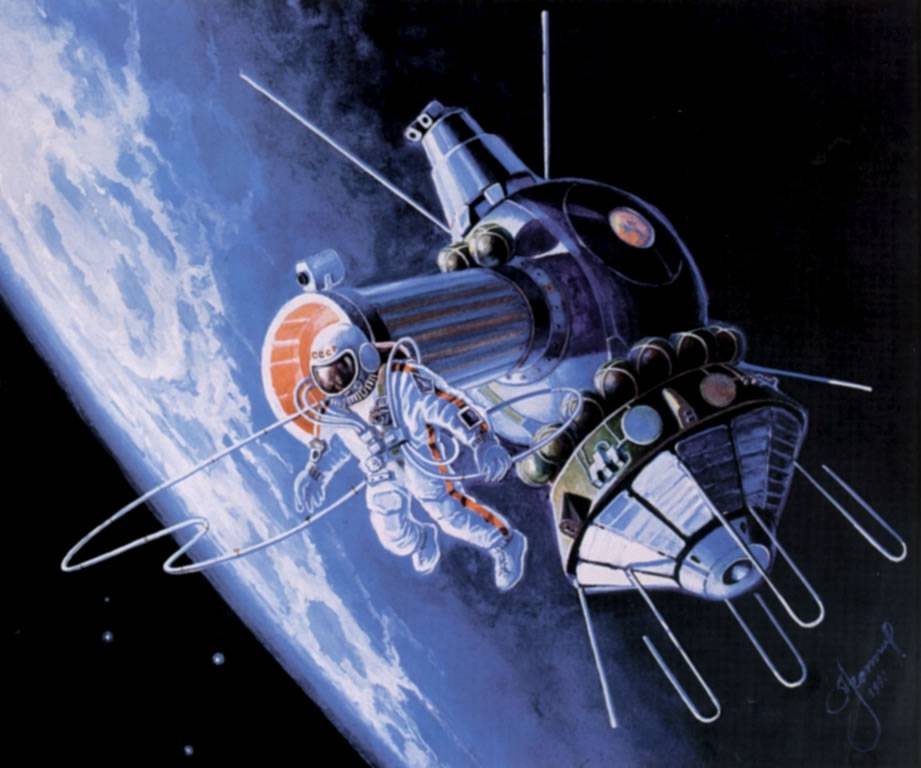 Предваряющая краткая беседа по картине. Цель этого этапа – мотивация, пробуждение интереса к картине. На этом этапе не называется ни название, ни автор картины. Приветствуются любые спонтанные высказывания детей, неправильных ответов здесь нет!Вопросы, которые можно предложить в качестве примера, рассматривая картину про космос.	- Почему покорение космоса – это выдающееся достижения человечества, которым оно по праву может гордиться?	- Люди каких профессий принимают участие в этом достижении?	- Каким должен быть человек, отважившийся выйти в открытый космос? 	- Почему его можно назвать героем?	- Какую подготовку проходят космонавты перед полётом в космос ?	- Для чего космонавту для выхода в открытый космос нужен скафандр? 	- Какой видится наша планета Земля из космоса?	- Если бы вы оказались рядом с этим космонавтом какие бы чувства и впечатления испытали?Данные вопросы позволяют ребёнку обратить внимание на важные аспекты изображаемого сюжета, которые в дальнейшем будут способствовать составлению последовательного описательного рассказа.Необходимо отметить, когда детям показывается картина, то здесь не нужно спешить задавать вопросы, нужно дать детям время для эмоционального восприятия произведения. Это 10-15 секунд. В качестве динамической паузы детям можно предложить   подвижные игры по теме «Космос».  По смыслу и настроению она не должна противоречить содержанию картины.1. Изобразить медленное вращение больших планет (каждый ребенок может выбрать для себя название одной планеты Солнечной системы).2. Изобразить стремительный полёт кометы (разделить, кто из детей составит её ядро, а кто- хвост).3. Хаотично передвигаться по помещению группы, имитируя движение астероидов.4. Образовать из группы детей «пояс астероидов» и изобразить, как он вращается вокруг планет - Юпитера, Сатурна и Нептуна (предварительно выбрав детей в качестве «планет»).В качестве музыкального сопровождения можно использовать записи «космической музыки», например: «Магнитные поля» (Жан -Мишель Жарр), космическая колыбельная и пр. Следующий этап – это подробная (развёрнутая) беседа по картине.  На данном этапе педагог обсуждает с детьми общее впечатление о картине (нравится или не нравится? почему?). Затем общее представление о картине (в каком месте происходят события? кто и что изображено на картине? какая ситуация запечатлена в картине?).Обсудив изображение, дети предлагают варианты названия данного рисунка с обоснованием каждого (Как бы вы назвали эту картину? Почему?)Выслушав предложенные названия, педагог делает сообщение о художнике и авторском названии картины (художник картины – Алексей Леонов - лётчик космонавт, который впервые в мире вышел в открытый космос). Далее рассматривается:	- передний план: обсуждение объектов и деталей окружающей обстановки (что изображено на переднем плане картины? - космонавт, на космонавте белый скафандр, рядом с ним шлюзовая камера);	- задний план: обсуждение объектов и деталей окружающей обстановки (что изображено на заднем плане картины? - планета Земля, космическое  пространство и далекие звезды);	- какой видится наша планета Земля из космоса? (она огромная, красивая, голубая, с белыми кружевными разводами); 	- что окружает нашу Землю? (космос, космическое пространство); 	В процессе рассматривания картины педагог обращает внимание детей на выразительные средства, колорит картины: 	- какие основные цвета использовал художник в своей картине? (Ярко-голубую и белую (цвет земли, облаков и скафандра космонавта), черную (цвет космоса);	 - почему часть Земли ярко - голубая, а другая часть-почти чёрная? (потому что голубая часть Земли освещена солнцем);	- каким изображён космос по сравнению с нашей родной и прекрасной Землёй? (чёрный, неизведанный, таинственный, огромный, бескрайний и т.д.)	Рассмотрев с детьми выразительные средства картины, педагог предлагает воспитанникам обсудить замысел (идеи) картины:	- что художник в своей картине хотел передать зрителю о наше Земле, о человеке и о космосе? (он хотел показать смелость и мужество космонавта; величие и красоту нашей планеты);	- предложить послушать, что написал первый в мире космонавт Ю. Гагарин, увидевший нашу планету из космоса: «Облетев землю в корабле-спутнике, я увидел, как прекрасна наша планета. Люди, будем хранить и приумножать эту красоту, а не разрушать её». 	Завершается подробное обсуждение картины анализом личных впечатлений от увиденного:	- какие мысли и чувства вызывает у вас эта картина? Почему?	- Если бы вы оказались рядом с этим космонавтом, какие бы вы чувства и впечатления испытали?Этап 	обсуждения схемы для составления рассказа по картине является очень важным и сложным моментом. Дети должны понять и расшифровать схематическое изображение составления описательного рассказа по рисунку.	Примерная схема для составления рассказа по картине.	1. Как называется картина?	2. В каком месте происходят действия?	3. Какой случай из жизни изображен на картине?	4. Кого и что изобразил художник на переднем плане? Что обеспечивает безопасность и защиту космонавта в открытом космосе?	5.Что изображено на дальнем плане картины? Какой видится наша Земля из космоса? 	6. Какие цвета и выразительные детали использовал художник, чтобы передать красоту нашей планеты, неизведанность, космического пространства и смелость человека, покорившего космос?	7. Что художник в своей картине хотел передать зрителю?	8. Какое впечатление произвела на тебя эта картина?	Разобрав схему рассказывания по картине, педагог предлагает выслушать образец описания картины, который поспособствует обучению дошкольников самостоятельному составлению последовательного описательного рассказа. Рассказ по картине как вид речевой деятельности является для ребенка особенно сложным. Проблема организации такой деятельности в том, что дети должны выслушивать рассказы по картине сначала воспитателя (образец), а затем и своих товарищей. Содержание рассказов почти одинаковое. Варьируются лишь количество предложений и их развернутость. Детские рассказы страдают скудостью (подлежащее – сказуемое), наличием слов-повторов («ну», «потом», «вот»), длительными паузами между предложениями.Организуя работу по ознакомлению детей с изобразительным искусством на основе деятельностного подхода, многие педагоги испытывают трудности при составлении вопросов о картине. Здесь можно предложить три группы вопросов: К первой группе можно отнести вопросы, которые помогут понять и усвоить содержание картины. Вопрос «Что нарисовано на картине?» в этот момент неэффективен, так как при ответе дети ограничатся перечислением персонажей и предметов. Поэтому необходимо задать такие вопросы, чтобы они помогли задуматься о замысле картины, понять идею, которую хотел передать художник. Примеры таких вопросов: про что эта картина? Как бы ты назвал картину? Вопросы, начинающиеся со слов «Как ты думаешь…». А также вопросы, направленные на определение личностного отношения ребёнка к изображённому (Нравится ли тебе картина? Какое настроение она у тебя вызывает? Какое настроение было у художника, когда он писал картину?)Вторую группу вопросов педагог направляет на выделение выразительных средств. Дети в состоянии определить колорит картины, различить пасмурную и солнечную погоду, время суток, цветовое строение картины.Третья группа вопросов помогает детям соотнести воспринятое на картине с изобразительной задачей. Это вопросы типа «С помощью чего художник рисовал…?», «Какие нужно взять краски, чтобы рассказать о…?», «Как можно получить теплые или холодные оттенки?» и т.д.	Помимо варианта составления рассказа в деятельностном подходе есть подход к составлению рассказов по картине с использованием элементов технологии ТРИЗ, метода составления загадок А.А. Нестеренко. Этот подход является в чем-то продолжением и обогащением алгоритма в деятельностном подходе, в чем-то он ему альтернативен. Эти приемы легко укладываются в такую форму обучения дошкольников рассказыванию, как дидактическая игра, которая имеет определенную структуру: дидактическую задачу, игровые правила и игровые действия.	В данной работе представлены некоторые игровые приемы обучения творческому рассказыванию по картине «Собака со щенками».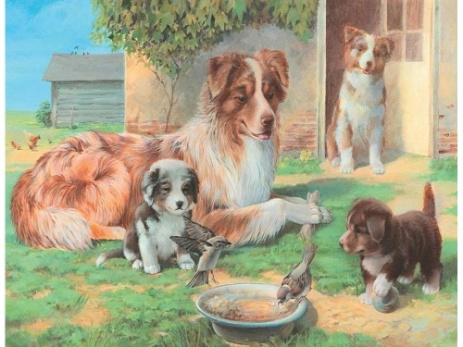 1. Определение состава картины.Игра с «подзорной трубой»Цель: выделить конкретные объекты, изображенные на картине, и давать им соответствующие названия.Материалы: рассматриваемая картина, альбомный лист бумаги, свернутый для имитации подзорной трубы.Ход игры: каждый ребенок по очереди рассматривает картину в «подзорную трубу» и называет только один объект. Например: мама-собака, щенок с рыжими пятнами, щенок с черными пятнами, щенок с коричневыми пятнами, косточка, миска с кормом, будка, дом, трава...Внимание! Не забудьте назвать с детьми небо и землю.Игра «Кто в кружочке живет?»Цель: учить детей производить замену выделенных объектов схемами.Материалы: картина, чистый лист бумаги (50 x 30 см), фломастер одного цвета (например, синий).Ход игры: каждый ребенок должен назвать, кто из персонажей или объектов картины «живет» в указанном педагогом кружочке, и схематично нарисовать названное существо или предмет.Игровое правило: в кружке должен находиться только один объект, например: собака — щенок 1 — щенок 2 — щенок 3 — дом — будка — миска — ельИгра «Ищу родственников»Цель: учить детей классифицировать объекты на картине и активизировать словарь обобщающими понятиями.Игровое действие: нахождение однородных объектов по заданному классификационному принципу:1) природный мир — рукотворный мир; 2) живая — неживая природа;3) целое — частное;4) по месту нахождения;5) по выполняемой функции.Например:1) Собака, щенки, трава, земля, небо, деревья — природный мир.Будка, миска, дом, веревка — рукотворный мир.2) Собака, щенки, трава — живая природа.Небо, земля — неживая природа.2. Установление взаимосвязей между объектами.Цель: установление взаимозависимостей между объектами по разнообразным параметрам. Игра «Ищу друзей (недругов)»Цели: установление эмоционально-духовных связей и взаимодействий между изображенными объектами на уровне «хорошо — плохо»; развитие связной речи; упражнение в использовании предложений со сложноподчинительной связью.Игровое действие: поиск «друзей (недругов)» применительно к конкретному объекту.Необходимо следить за тем, чтобы дети не повторяли ответы других, отвечали развернуто и доказательно.Пример:- Ищем друзей собаки – мамы: собака - дом.«Собака с удовольствием сторожит дом, потому что хозяева дома кормят ее, заботятся о ней: приносят вовремя пищу».Собака - щенки«Собака с нежностью и любовью наблюдает за щенками, она всегда готова на их защиту, потому что материнская любовь не знает страха»Щенок - мяч, птицы - миска с кормом и т.д.Игра «Живые картинки» перекликается с этапом «оживление картины» Цели: учить детей ориентироваться в двухмерном и трехмерном пространстве, отвечать развернутыми предложениями на вопросы о местонахождении объекта.Ход игры: каждый ребенок «превращается» в один из объектов на картине, объясняет словами свое местонахождение в двухмерном пространстве относительно других объектов, изображенных на картине, а затем моделирует его в трехмерном пространстве (на ковре).Каждая «живая картинка» предполагает фиксацию местонахождения объектов в трехмерном пространстве и наблюдается воспитателем 5—7 секунд после построения всех детей-объектов на ковре.Пример игрыРаспределение ролей:дом - ……., мама-собака -…., дерево - ……, щенки - ……, мяч - …….., миска -  ………, птички - ………., курочка с цыплятами - ………Дом -: «Я нахожусь на зеленой лужайке, моя дверь открыта, около меня собака со щенятами, позади меня – птичник, там живут куры и цыплята. Поэтому на ковре я должна встать подальше от края.»Мама-собака -: «Я нахожусь в центре лужайки, позади меня дом, а впереди - щенки, миска с кормом и птицы. На ковре я встану перед домом.» Дерево -: «Я расту около дома, мои ветви ниспадают на его стену, поэтому на ковре я встану около дома.»Так каждый персонаж картины распределяется по определённым местам пространства.3. Описание восприятия картины с точки зрения различных органов чувств.Цель: научить детей «входить» в пространство картины и описывать воспринимаемое через различные органы чувств.Игра «К нам пришел волшебник: я могу только слышать»Цели:- учить представлять различные звуки и передавать свои представления в законченном рассказе;- побуждать к фантазированию путем построения предполагаемых диалогов между живыми и неживыми объектами по сюжету картины.Ход игры: всматриваясь в объекты, изображенные на картине, нужно представить издаваемые ими звуки и затем составить связный рассказ на тему «Я слышу только звуки на этой картине». Составить рассказ «О чем говорят объекты». Составить диалоги «от имени» объектов.Примерные варианты рассказов:1. Я слышу, как шумит листва дерева, как весело хлопают крыльями птицы, как стучат клювами о миску. Куры кудахчут в отдалении, пищат цыплята. Я слышу, как часто дышит собака, ведь летний день жарок. 2. Я слышу, как мама-собака говорит своим щенкам: «Смотрите на этих чудесных птиц, у них есть крылья, они умеют летать и видят далекие края. Давайте поделимся с ними нашим кормом»Игра «К нам пришел волшебник: я ощущаю только запахи»Цель: учить представлять возможные запахи, передавать свои представления в законченном рассказе и фантазировать на основе предполагаемых восприятий запахов.Ход игры: нужно представить запахи, свойственные объектам, изображенным на картине, и составить рассказ на тему «Я чувствую запахи».Например:«Здесь пахнет деревней. Дует свежий ветерок, пахнет лесом. Идет запах от свежего молока. В доме пекут хлеб и пахнет свежеиспеченным хлебом. Пахнет шерстью собак и травой на лужайке».Игра «К нам пришел волшебник: я ощущаю только руками и кожей»Цель: учить детей представлять возможные осязательные ощущения при воображаемом соприкосновении с различными объектами, обозначать словами их специфические признаки и составлять законченный рассказ.Ход игры: нужно представить ощущения, возникающие при воображаемом касании руками или ином кожном соприкосновении с объектами на картине, и затем составить рассказ «Я ощущаю руками и лицом».Пример рассказа: «Я глажу руками щенят и собаку. Шерстка у щенят мягкая и пушистая, а у собаки — жесткая и гладкая. Язычок у собаки мокрый и теплый, а нос холодный. Корм в миске теплый. На улице жарко, но в тени дерева прохладно. Прохладно и в доме у человека. Если пройти босиком, то по травке идти приятно и мягко, а по земле — жестко и больно».Игра «К нам пришел волшебник: я пробую все на вкус»Цели:- учить детей разделять объекты на съедобные-несъедобные с точки зрения человека и других живых существ, изображенных на картине;- уточнить представления о способах и продуктах питания;- побуждать передавать в речи различные вкусовые характеристики.Игровые действия: объекты, имеющиеся на картине, разделяются на относящиеся к растительному или животному миру. Воспитатель объясняет, кто чем и как питается. Дети ищут слова, обозначающие отношение каждого живого существа к продуктам питания (любит — не любит, вкусно — невкусно, сытый — голодный и т.п.), и описывают разные способы питания (способы питания растительного, животного мира различны). Затем они описывают свои предполагаемые вкусовые ощущения в рассказе «Что мне вкусно и невкусно» (с точки зрения выбранного на картине объекта).Примеры рассказов:1. «Я — щенок и люблю пить молоко. Молоко сладкое и очень вкусное, я умею лакать его из миски. Хозяин кормит нас кашей – кашу я тоже люблю. Она очень сладкая, рассыпчатая. Я расту, поэтому я все время голодный».2. «Я — дерево. Расту около дома. Земля тут не очень мягкая. Мои корни берут из нее воду и всякие нужные мне вещества. Я не умею ни грызть кость, ни пить молоко. Мне это и невкусно».Это лишь малая часть приемов ТРИЗ, которые можно использовать при работе с картиной. Надо сказать, что самым главным условием успеха педагога в деле ознакомления детей с картиной является заинтересованность этой темой, саморазвитие в этом направлении, самообразование, а также владение приемами, которые помогут детям не просто перечислить, что изображено на картине и какого это цвета, но и приблизиться к пониманию смысла картины.Методические рекомендации по использованию метода наглядного моделирования при составлении описательных рассказов детьми дошкольного возраста.Описательные рассказы могут быть различной степени сложности, где описываются качества и свойства предметов, явлений. Мыслительная деятельность ребёнка находится на стадии становления и преобладающим видом мышления является наглядно – образное. Лучше всего усваивается и запоминается материал, когда педагог использует наглядность.Для успешного обучения составления рассказов – описаний педагог должен провести с ребёнком подготовительную работу с использованием упражнений, которые сопровождаются рассматриванием и направлены на обогащение словаря названиями признаков, синонимов, антонимов и развитие навыков словообразования, построения описательных предложений.В качестве подготовительного упражнения по обучению составления рассказа – описания можно порекомендовать приём «Оживи картину». Это упражнение является переходным этапом от составления рассказа к рассказыванию по картине. Оживлённые предметы могут легко вноситься и убираться, включаться в различные пейзажные композиции.Немало важным аспектом в обучении дошкольников в составлении описательных рассказов   является выбор оптимальных форм занятий, которые обеспечивают результативность работы. Для этого рекомендовано проводить игры – занятия с включением проблемных ситуаций, задач – загадок, какого-либо сказочного или познавательного материала, связанного одним сюжетом, куда вплетаются задания на развитие воображения, памяти, мышления. Схемы и модели в этом случае являются дидактическим материалом в работе.Необходимо учесть, что занятие должно быть эмоциональным, темп и ритм занятия должны быть оптимальными, атмосфера доброжелательная (контакт во взаимодействии педагога и ребенка) и обязательной является смена видов деятельности на занятии. В группе должно быть большое количество схем для помощи в составлении описательных рассказов об игрушках, одежде, посуде, овощах и фруктах, растениях, животных и птицах.Для закрепления полученного результата в конце занятия необходимо провести опрос в форме беседы. Примерные вопросы: чему вы научились? Что нового узнали? Что было трудно?Организуя занятие, педагог должен постараться обеспечить детям потребность в получении новых знаний, используя приемы обучения с проблемно-поисковой и прогностической направленностью.Развивая творческие способности воспитанников, педагог должен вести занятия так, чтобы перед маленьким художником всегда стояла именно творческая задача, хотя бы самая элементарная. Например: «Подумай, как выполнить данную работу, с чего ты начнешь?», «Что можно предпринять, чтобы работа получилась неповторимой, оригинальной?», «Чтобы ты изобразил на данной картине?» и т.д.  Этот творческий процесс всегда должен быть положительно мотивирован, не нести в себе отрицательных эмоций и переживаний.Невозможно развитие креативного, творческого воображения без использования комплексного подхода и взаимодополнения образовательных областей при освоении предлагаемого содержания с коммуникативной, игровой, музыкальной, театрализованной и другими видами детской деятельности. Например: при обсуждении портрета зимы педагогу рекомендовано предварительно оформить мини-галерею репродукций известных художников, затем предложить детям поиграть в игру «Зимние приметы» с использованием художественного слова.Подбирая модели наглядности, педагог должен учитывать следующие требования:- чёткое отображение основных свойств и отношений объектов познания;- простая для восприятия и доступная для создания действий с ней; - содержание моделирования выполнено на знакомом детям материале, основанный на знаниях, которые были получены на занятиях или в обыденной жизни.Также необходимо научить детей правильно читать   схемы наглядного моделирования, соблюдая следующую последовательность обучения:- информация по теме должна воспроизводиться в форме беседы или познавательного рассказа;- анализ готовой схемы – таблицы, которая составлена по содержанию темы (расшифровка символов, раскодирование информации);- пересказ информации детьми с опорой на схему с помощью воспитателя или без помощи воспитателя;- графическое изображение схемы – таблицы по желанию детей и результатам деятельности;- знакомство с общими моделями кодирования информации о предметах, явлениях и объектах;-  сообщение темы;- рассматривание общей схемы кодирования, материалом которой является любое обобщающее понятие: животные, органы чувств, деревья, физкультура, здоровье и т.д.;- составление модели информации о конкретной теме с опорой на общую схему.Моделирование осуществляется под руководством воспитателя с использованием подводящих вопросов: что обозначает этот знак на общей модели? Что в связи с этим мы можем рассказать о нашем объекте? Как мы это изобразим в нашей модели?Изучая приёмы наглядного моделирования, хочется обратить внимание на то, что наиболее эффективное обучение составлению описательных рассказов об овощах, фруктах, одежде, посуде, временах года лучше начинать с использования карт – схем. На начальном этапе при составлении рассказов предлагается карточка с описываемым предметом. Эта карточка передвигается от пункта к пункту (окошки со схематическим изображением свойств и признаков, отличительных особенностей предмета). Этот способ помогает ребёнку выполнить задание без затруднений. Детям легче описывать предмет, когда он непосредственно видит нужный пункт карты-схемы рядом с описываемым предметом. Затем можно их отделить друг от друга: держать карточку с описываемым предметом в руке и рассказывать по порядку в соответствии с пунктами карты-схемы. Ведь легче всего начинать работу с формирования умения характеризовать единичный объект.Педагогу необходимо все время искать приемы, чтобы активизировать речевой аппарат дошкольника. Постановка познавательной задачи ещё недостаточна. Чтобы запустить умственную деятельность дошкольника необходимо, чтобы задача затронула интересы ребёнка. Воспитатель должен создать такие условия, чтобы у детей возникло желание рассказывать и слушать рассказы сверстников.                                      ЗаключениеПодводя итог, хочется отметить очевидные трудности, с которыми сталкиваются дошкольники при составлении описательных рассказов. Доказано, что дети не умеют рассматривать и обследовать то, о чем говорят, выделять те части и детали, из характеристики которых складывается общая картина, не умеют вычленять существенные признаки. Поэтому главная задача педагог - научить детей:- самостоятельно обследовать предмет или живой объект;- выделять главные свойства и признаки предмета;- анализировать наблюдаемый предмет; - выявлять последовательность описания, удерживать в памяти эту последовательность, которая в конечном счете служит для ребенка планом высказывания;- применять выразительные средства описания.Наблюдения показали, что с помощью наглядных моделей процесс овладения детьми содержанием, структурой описательных текстов, их связностью проходит значительно легче. Наличие зрительного плана делает рассказы четкими, связными, последовательными.Метод наглядного моделирования можно с уверенностью назвать технологией развивающего обучения, так как для него характерны все признаки технологии:1. обучение посредством метода моделирования осуществляется в совместной деятельности взрослого и ребенка, носит характер взаимосвязанной деятельности и предполагает активное участие обеих сторон в образовательном процессе;2. обучение посредством данного метода предполагает применение определенных, конкретных приемов и способов организации образовательной деятельности;3. моделирование предполагает четкое проектирование, планирование, четкую организацию процесса обучения;4. использование данного метода диктует необходимость создания специальных условий для раскрытия, реализации и развития личностного потенциала ребенка.Наглядное моделирование дает возможность успешно развивать у детей все познавательные процессы, оптимизировать процесс перехода от наглядно-действенного мышления к образному, формировать словесно-логическое мышление. В целом, работа с моделями – это своего рода творческий процесс, многовариативный, включающий в себя огромный развивающий потенциал, позволяет добиться значительных результатов.Список использованной литературы.Алексеева, М.М., Яшина, В.И. Методика развития речи и обучения родному языку дошкольников. Учебное пособие М., Издательский центр «Академия», 1998г.Базик И. Развитие способностей к наглядному предметному моделированию. Дошкольное воспитание, № 11, 1984г.Бондаренко А.К. Словесные игры в детском саду. - М.: 2009.Бородич А.М. Методика развития речи детей. - М.: 2010.Вахрушев, А.А., Кочемасова, Е.Е.  Здравствуй, мир! Окружающий мир для дошкольников. Методические рекомендации. - М. Баласс, 2006.Давыдова Т. Г. Ввозная В. М. Использование опорных схем в работе с детьми. // Справочник старшего воспитателя дошкольного учреждения 2008 № 1.Малетина  Н.С. , Пономарева  Л.В. Моделирование в  описательной речи детей  с ОНР /Дошкольное воспитание.  2004 №6.Нищеева, Н.В. Развитие связной речи у детей дошкольного возраста / Н.В.Нищеева.– М.: “Детство–Пресс”, 2009.Сидорчук, Т.А. Обучение дошкольников творческому рассказыванию по картине / Т.А.Сидорчук, А.Б.Кузнецова. – Ульяновск: ИЦ, 1997.Смышляева Т. Н. Корчуганова Е. Ю. Использование метода наглядного моделирования в коррекции общего недоразвития речи дошкольников. // Логопед 2005 № 1.Сохин Ф.А. Развитие речи детей дошкольного возраста. - М.: 2008.Ткаченко О. Использование схем в составлении описательных рассказов, Дошкольное воспитание, № 10, 1990 г.Усенко Ю. В. Использование мнемотаблиц в познавательно-речевом развитии дошкольника. Дошкольная педагогика, сентябрь, 2013.Швайко Т. С. Игры и игровые упражнения для развития речи. - М.: 2012г.                                     Интернет – ресурсыhttps://nsportal.ru/detskiy-sad/razvitie-rechi/2014/02/09/sostavlenie-opisatelnykh-rasskazov-s-ispolzovaniem-skhem-kakhttps://www.maam.ru/detskijsad/konsultacija-dlja-roditelei-shemy-opisatelnyh-raskazov-v-razviti-rechi-doshkolnikov.htmlhttps://ped-kopilka.ru/blogs/svetlana-kuzmovna-tanacheva/razvitie-svjaznoi-rechi-u-doshkolnikov-metodom-nagljadnogo-modelirovanija.htmlhttps://www.vospitatelds.ru/categories/7/articles/1284https://xn--d1abbusdciv.xn p1ai/%D0%BA%D0%BE%D0%BC%D0%B0%D0%BD%D0%B4%D0%B8%D0%BD%D0%B0-%D0%BD-%D0%B8-%D0%BC%D0%BE%D0%B4%D0%B5%D0%BB%D0%B8%D1%80%D0%BE%D0%B2%D0%B0%D0%BD%D0%B8%D0%B5/https://www.dumschool.ru/library-material/ispolzovanie-metoda-naglyadnogo-modelirovaniya-pri-obuchenii-doshkolnikov-sostavleniyu-rasskaza-po-kartine-972https://dohcolonoc.ru/stati/14532-ispolzovanie-naglyadnogo-modelirovaniya.html